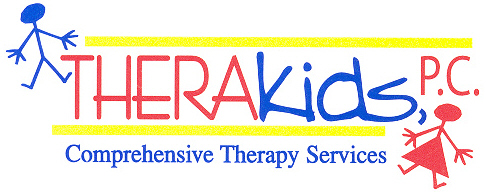 10354 PrairIe dell Road * Shipman, Illinois 62685PHONE: (618) 836-7442    FAX: (618) 836-5487Occupational Therapy Parent Treatment NoteDate:						Student:The following skills were worked on today during occupational therapy:Fine Motor Skills⁭  In-hand manipulation skills  ⁭ Grasping Patterns  ⁭ Finger Isolation ⁭ Hand Strengthening ⁭ Scissor Skills ⁭ Coloring Skills⁭ Other____________________________Strengthening and Coordination⁭ Upper Body Strengthening  ⁭ Core Strengthening ⁭ Bilateral Coordination Skills ⁭ Range of Motion⁭ Other ____________________________Visual Perceptual Skills⁭ Figure Ground  ⁭ Spatial Relations ⁭ Form Constancy ⁭ Hand eye coordination⁭ Position in Space ⁭ Visual Closure ⁭ Copying ⁭ Visual Motor Speed⁭ Other ____________________________Self Help Skills⁭ Buttoning/Snaps ⁭ Zipping ⁭ Shoe Tying ⁭ Feeding Skills ⁭ Oral Motor ⁭ Other _____________________________Handwriting⁭ Pre-Writing Skills  ⁭ Pencil Grasp ⁭ Form of Upper Case Letters⁭ Form of Lower Case Letters  ⁭ Line Adherence  ⁭ Spacing  ⁭ Far Point/Near Point Copying  ⁭ Other ____________________________Sensory Integration⁭ Calming Strategies  ⁭ Alerting Strategies ⁭ Proprioceptive Input ⁭ Tactile Input/Tactile Discrimination ⁭ Vestibular Input ⁭ Visual Input ⁭ Other____________________________Comments: ________________________________________________________________________________________________________________________________________________________________________________________________________________________________________________________________________________________________________________________________________________________________________Feel free to contact anytime by e-mail with any questions! Therapist Name e-mail@therakids.org